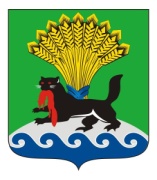           РОССИЙСКАЯ ФЕДЕРАЦИЯ              ИРКУТСКАЯ ОБЛАСТЬ                       ИРКУТСКОЕ РАЙОННОЕ МУНИЦИПАЛЬНОЕ ОБРАЗОВАНИЕ           АДМИНИСТРАЦИЯ         ПОСТАНОВЛЕНИЕот « 24 » декабря 2019 г.					                                                       № 694Об утверждении административного регламента предоставления муниципальной услуги  «Оказание финансовой поддержки субъектам малого предпринимательства на территории Иркутского районного муниципального образования»          В целях повышения требований к качеству и доступности предоставления муниципальной услуги «Оказание финансовой поддержки субъектам малого предпринимательства на территории Иркутского районного муниципального образования» в администрации Иркутского районного муниципального образования, в соответствии с Федеральным законом от 27.07.2010 № 210-ФЗ «Об организации предоставления государственных и муниципальных услуг», постановлением администрации Иркутского районного муниципального образования от 18.03.2015 № 1758 «Об утверждении порядка разработки и утверждения административных регламентов предоставления муниципальных услуг ИРМО», постановлением администрации Иркутского районного муниципального образования от 01.08.2019 № 387 «Об утверждении Положений о мерах поддержки субъектов малого и среднего предпринимательства и организаций, образующих инфраструктуру поддержки субъектов малого и среднего предпринимательства на территории Иркутского районного муниципального образования»,, руководствуясь статьями 39, 45, 54 Устава Иркутского районного муниципального образования, администрация Иркутского районного муниципального образованияПОСТАНОВЛЯЕТ:Утвердить административный регламент предоставления муниципальной услуги «Оказание финансовой поддержки субъектам малого предпринимательства на территории Иркутского районного муниципального  образования» (прилагается).Экономическому управлению администрации Иркутского районного муниципального  образования   организовать   предоставление   муниципальной услуги «Оказание финансовой поддержки субъектам малого предпринимательства на территории Иркутского районного муниципального образования» в соответствии с административным регламентом, указанным в пункте 1 настоящего постановления.3. Признать утратившим силу постановление администрации Иркутского районного муниципального образования от 13.11.2015 № 2522 «Об утверждении административного регламента «Оказание финансовой поддержки субъектам малого предпринимательства на территории Иркутского районного муниципального образования».      4. Отделу по организации делопроизводства и работе с обращениями граждан организационно-контрольного управления администрации Иркутского районного муниципального образования внести в оригинал постановления администрации Иркутского районного муниципального образования от 13.11.2015 № 2522 «Об утверждении административного регламента «Оказание финансовой поддержки субъектам малого предпринимательства на территории Иркутского районного муниципального образования» информацию о признании утратившим силу.5. Опубликовать настоящее постановление в газете «Ангарские огни» и разместить в информационно-телекоммуникационной сети «Интернет»  на официальном сайте Иркутского районного муниципального образования www.irkraion.ru.6. Контроль исполнения настоящего постановления возложить на заместителя Мэра района.Мэр района 		           					              Л.П. Фролов